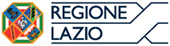 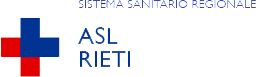 Al Direttore UOC Amm.ne del Personale dipendente  a convenzione e collaborazioniIl/La Sottoscritto/a  ___________________________________________________ Matr. _____________   in servizio presso _________________________________________________________________________CHIEDEche gli venga concesso, in conto di RECUPERO RIPOSO SETTIMANALE PREGRESSO,il giorno ______/______/_________ dalle ore _________ alle ore ________Rieti lì  ______/______/_________				       ………………..………………………..                                                                                                                                                      (firma)Visto si autorizza IL DIRIGENTE RESPONSABILEtimbro e firma 